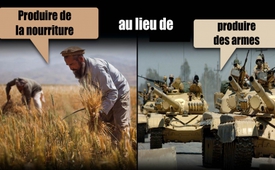 Produire de la nourriture au lieu de produire des armes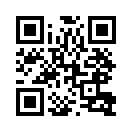 Les 1,4 milliard de personnes qui vivent dans la pauvreté pourraient être nourries avec 1 dollar par jour – cela représente environ un tiers des dépenses militaires mondiales. Pourquoi dépense-t-on autant d’argent pour des armes au lieu  de l’utiliser pour les personnes qui meurent de faim ?Selon certaines estimations, il y a 1,4 milliard de personnes qui vivent dans une pauvreté extrême, dont environ 0,8 milliard qui sont sous alimentées, c'est-à-dire qu’une personne sur neuf souffre de la faim TOUS les jours !
Si on voulait donner chaque jour 1 dollar à ces 1,4 milliard de personnes, ce serait largement suffisant contre la faim ; annuellement on aurait besoin de 500 milliards de dollars. Si on compare cette somme avec les dépenses militaires annuelles au niveau mondial, ces dernières sont 3 fois plus élevées (environ 1 700 milliards de dollars) ! Si on économisait 1 tiers des dépenses militaires, il y aurait donc assez d’argent disponible pour les personnes qui souffrent de la faim. Et cela pas seulement pour la livraison des denrées alimentaires, mais également pour leur culture. Par conséquent, il serait absolument possible de stopper la faim dans le monde si on acceptait de  « Produire de la nourriture au lieu de produire des armes ».de leo.Sources:www.fao.org/3/a-i4646e.pdf
www.globalincome.org/Deutsch/Fakten.html
www.sipri.org/sites/default/files/YB16-Summary-DEU.pdfCela pourrait aussi vous intéresser:#Alimentation - www.kla.tv/AlimentationKla.TV – Des nouvelles alternatives... libres – indépendantes – non censurées...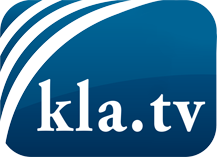 ce que les médias ne devraient pas dissimuler...peu entendu, du peuple pour le peuple...des informations régulières sur www.kla.tv/frÇa vaut la peine de rester avec nous! Vous pouvez vous abonner gratuitement à notre newsletter: www.kla.tv/abo-frAvis de sécurité:Les contre voix sont malheureusement de plus en plus censurées et réprimées. Tant que nous ne nous orientons pas en fonction des intérêts et des idéologies de la système presse, nous devons toujours nous attendre à ce que des prétextes soient recherchés pour bloquer ou supprimer Kla.TV.Alors mettez-vous dès aujourd’hui en réseau en dehors d’internet!
Cliquez ici: www.kla.tv/vernetzung&lang=frLicence:    Licence Creative Commons avec attribution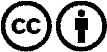 Il est permis de diffuser et d’utiliser notre matériel avec l’attribution! Toutefois, le matériel ne peut pas être utilisé hors contexte.
Cependant pour les institutions financées avec la redevance audio-visuelle, ceci n’est autorisé qu’avec notre accord. Des infractions peuvent entraîner des poursuites.